AFSPRAKEN BALLENHOKIndeling ballenhokRekken/VakkenRechterzijdeJO9			JO9 en JO8 (ma-di avond en wo-middag)		25 ballen Jako en Derby-StarJO11		JO11 en JO10 (ma-di avond en wo middag)		25 ballen Jako en Derby StarJO13		JO13-1, JO13-2, JO13-3, MO13-1 (ma-di-wo-do)		25 ballen Jako en Derby StarJO15		JO15-1, JO15-2, JO15-3, MO15-1 (ma-di-wo-do)		25 ballen Jako en Derby StarJO17		JO17-1, JO17-2, MO17-1 (ma-wo)			25 ballen Jako en Derby StarJO19		JO19-2, MO19-1 					20 ballen Jako en Derby StarAchterzijde1e  			1e en JO19-1 (di-do) + keepers (di)			30 adidasballen 2e			2e (di-do)						15 DerbyStar ballen3e			3e (do)							15 JakoballenDames 1		Dames 1 (di-do)					15 DerbyStar ballenLagere Senioren	4e, 5e, 6e						24 Jako en DerbyStar ballenAfspraken ballen beheerNeem alleen ballen mee uit je eigen vak en vervoer deze via een container of ballennetNeem net zoveel ballen mee terug na de training als dat je er mee hebt genomenAltijd afspoelen en schoonmaken voordat je de ballen weer op bergtAltijd een trainer aanwezig bij het opbergen, dus nooit (jeugd)spelers alleen in het ballenhok!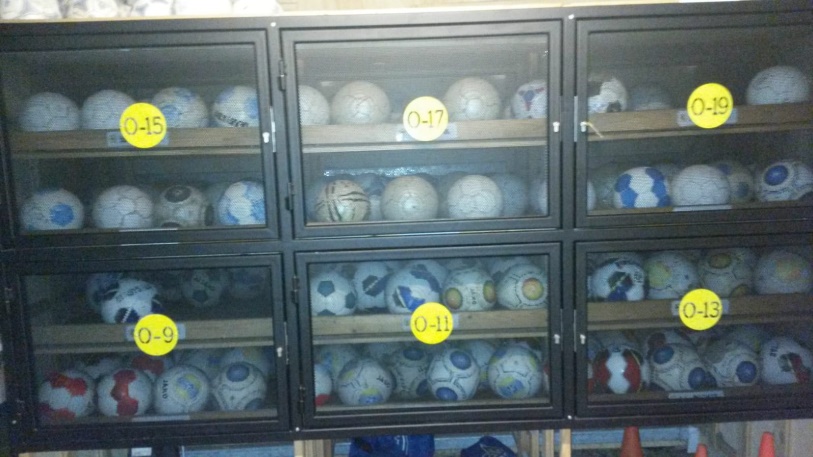 Afspraken ballenpomp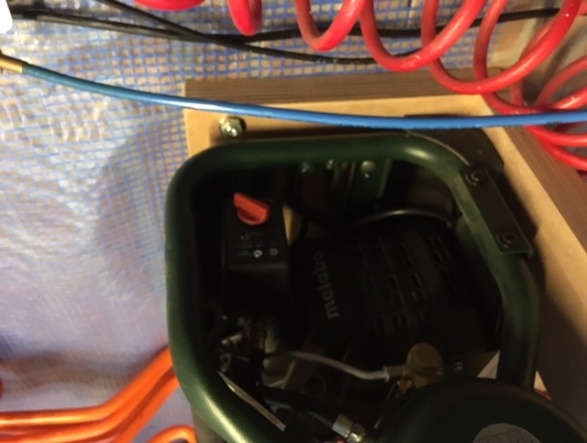 Zet de pomp aan door op een  + / - knop te drukkenZet de pomp aan door op een  + / - knop te drukkenStel de gewenst druk in, de pomp onthoudt de laatst ingestelde druk.Stop de naald in de bal.Het scherm licht op en u hoort een zoemer wanneer de bal op druk is.Stop de naald in de volgende bal.Zet de compressor uit door de rode knop terug te draaien in de beginstand.Naald weer in houder hangen.De ballenpomp valt 30 seconden na gebruik automatisch in slaapstand.Bij het verlagen van de druk in de bal, de gewenste druk instellen Bij het verlagen van de druk in de bal, de gewenste druk instellen en naald in de bal doenStoringen melden aan Johan Verstege, 06-82791030 